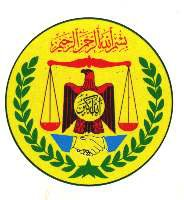 Ministry of Employment, Social Affairs and, FamilySomaliland National Employment Forum Meeting MinutesDate: 8/03/2022The Ministry of Employment, Social Affairs and Family (MESAF) has organized the national employment forum which is quarterly meeting that coordinates all the employment interventions implementing by relevant government agencies and intentional partners working on employment sector. Additionally, this forum serves as an information sharing platform among the forum members. The forum has focused the preparation of the third employment conference that scheduled to take place on 29th to 30 March 2022. Participants deeply discussed the employment conference modalities, themes, needed resources and other technicalities which are essential to commence a fruitful and productive employment conference.The main issue that the forum highlighted was the entrepreneurship innovation and technology, challenges and lack of engagement between ministry of education and private sectors for both address critical gaps between labour market demand and TVET education supply. In the midst of the forum, it was also discussed the importance of creating social interaction for migrant workers and host communities. In addition to that of how young people can harness the skills experience brought in Somaliland by migrant workers in Somaliland. During the meeting it was decided and agreed that job fair should be done in Burao while the conference will take place in Hargeisa to set for strategies and employment policies at national and sub national level. Key Action pointsMESAF to quickly revise the employment conference terms of reference and incorporate comments and recommendations from the forum.Organization (Partners) to internally discuss their contributions both technically and financially towards commencement of employment conference and confirm their inputs on Thursday this week.Organization to fill out the employment matrix template and revert it back to MESAF lastly on Saturday 12, March 2022.Relevant studies, survey, and reports relevant on employment sector will be shared among the partners 